Publicado en Madrid el 21/11/2018 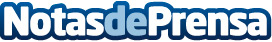 Piscinas Lara explica por qué es esencial dejar agua en la piscina durante el inviernoOcuparse de todas las labores de mantenimiento que una piscina requiere no es nada fácil. Hoy en Piscinas Lara explican por qué es esencial dejar la piscina llena de agua durante el invierno incluso aunque el agua se congele debido a las bajas temperaturasDatos de contacto:Piscinas Larahttps://piscinas-lara.com913 071 933Nota de prensa publicada en: https://www.notasdeprensa.es/piscinas-lara-explica-por-que-es-esencial Categorias: Nacional Entretenimiento Jardín/Terraza http://www.notasdeprensa.es